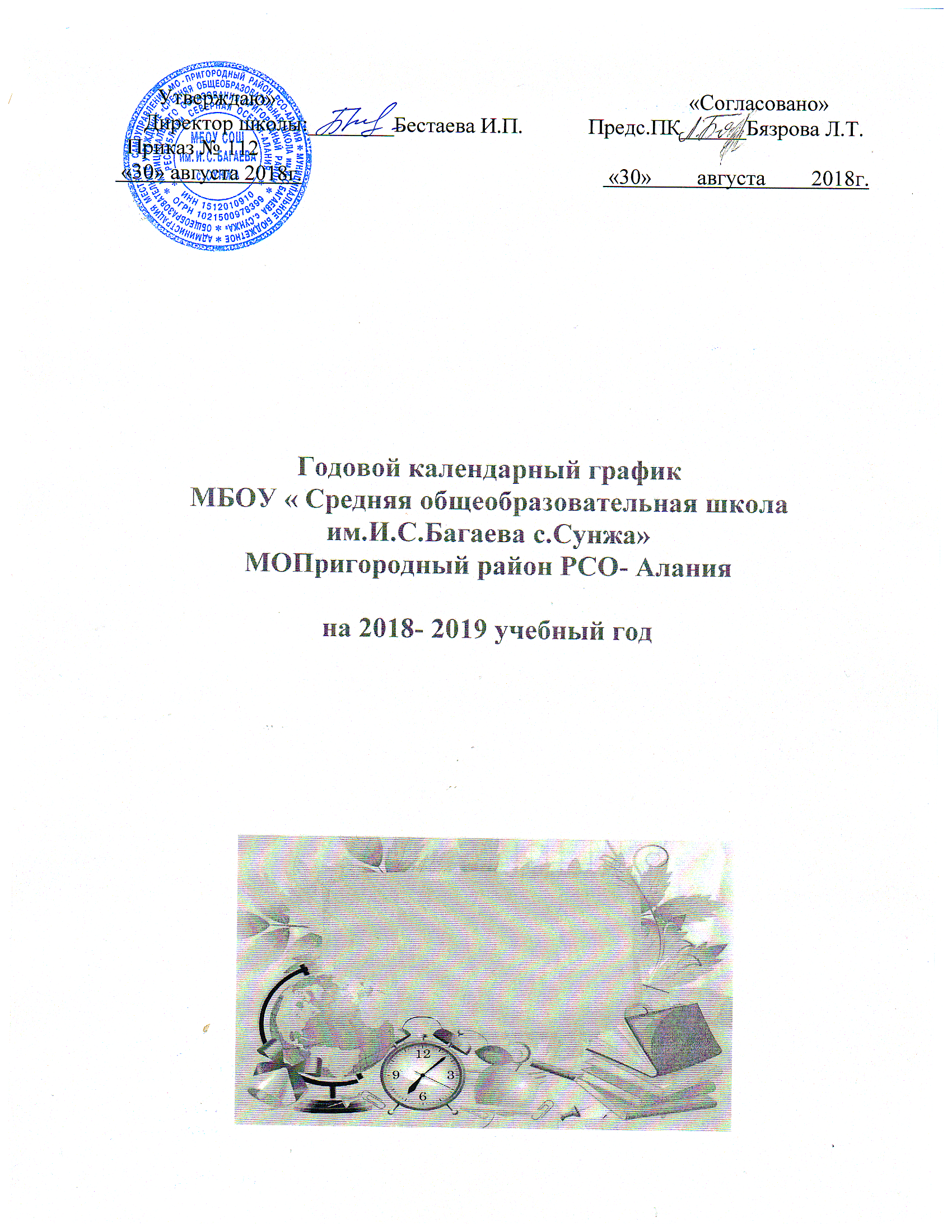 Пояснительная записка      Календарный учебный график МБОУ СОШ им.И.С.Багаева с.Сунжа составлен на основе ч. 1 ст. 41 ФЗ «Об образовании в Российской Федерации», согласно которой охрана здоровья обучающихся включает в себя определение оптимальной учебной, внеучебной нагрузки, режима учебных занятий и продолжительности каникул.Порядок организации и осуществления образовательной деятельности по основным общеобразовательным программам - образовательным программам начального общего, основного общего и среднего общего образования (утв. п. 17 приказа Министерства образования и науки РФ от 30 августа 2013 г. № 1015) учебный год в образовательных организациях начинается 1 сентября и заканчивается в соответствии с учебным планом соответствующей общеобразовательной программы.В процессе освоения общеобразовательных программ учащимся предоставляются каникулы. В соответствии с приказом Минобразования РФ от 9 марта 2004 г. №1312 «Об утверждении федерального базисного учебного плана и примерных учебных планов для образовательных учреждений Российской Федерации, реализующих программы общего образования» (нормативный срок освоения), требованиями СанПин 2.4.2.2821-10 от 29.12.2010г. №189, Производственного календаря на 2018 год с праздничными и выходными днями, составленного согласно ст. 112 ТК РФ (в ред. от 23.04.2012 N 35-ФЗ), приказа Минздравсоцразвития РФ от 13.08.2009 № 588н «Об утверждении порядка исчисления нормы рабочего времени на определенные календарные периоды времени (месяц, квартал, год) в зависимости от установленной продолжительности рабочего времени в неделю» и проекта Постановления Правительства РФ «О переносе выходных дней в 2019 году».        В соответствии со ст.32 «Компетенция и ответственность образовательного учреждения» Закона РФ «Об образовании» ,Устава школы, в целях четкой организации образовательного процесса в учреждении, труда работников и обучающихся:1.1. Начало  нового 2018-2019 учебного года с 1сентября 2018года.    1.2. Учебный год на I, II  уровнях обучения делится на 4 четверти, на III уровне – на два полугодияПромежуточная аттестация по итогам освоения образовательной программы начального общего образования, основного общего образования проводится  по четвертям, среднего общего образования- по полугодиям.Согласно части 22 статьи 2 Федерального закона «Об образовании в Российской Федерации»    определены формы промежуточной аттестации в соответствии с частью 1 статьи 58 Федерального закона «Об образовании в Российской Федерации» и «Положением о текущем контроле успеваемости и промежуточной аттестации учащихся» по итогам учебного года в сроки, установленные календарным учебным графиком школы.
Периодами промежуточной аттестации во 2-4 классах являются четверти. Основные формы промежуточной аттестации:​ Диктант с грамматическим заданием ​ Контрольная работа​ Практическая работа​  Проектная работаТестовая работаПериодами промежуточной аттестации в 5- 9 классах являются четверти. Основные формы промежуточной аттестации:
Диктант с грамматическим заданием  
 Сочинение  
 Изложение  
 Контрольная работа  
 Зачет  
 Проектная работа Практическая работа  
 Тестирование  
  Защита реферата   
 Проектная работа 
*Экзамен
Периодами промежуточной аттестации в 10-11 классах являются полугодия. Основные формы промежуточной аттестации:
 Сочинение   
 Изложение  
 Зачет  
 Контрольная работа   Тестирование  
 Защита реферата    Проектная работа 
 Экзамен  1.3. Продолжительность учебного года в 1 классе – 33 недели,со 2 - 4 класс - 34 недели,5-8, 10-ый класс – 35 недель,в 9, 11 классах – 34 недели1.4. Регламентирование образовательного процесса     Продолжительность каникул в течение учебного года составляет не менее 30 календарных дней и регулируется ежегодно Годовым календарным учебным графиком с соблюдением сроков каникулярного времени.Для обучающихся 1 класса устанавливаются дополнительные каникулы в феврале месяце (7 календарных дней). Сроки проведения каникул в 2018-2019 учебном году:Устанавливаются  следующие сроки  школьных каникул:осенние каникулы - с  29.10 2018г. - по 04. 11.2018г.(осенние-7дней)
зимние каникулы - с  31.12 2018г. - по  13.01.2019г. (зимние-13 дней)весенние каникулы - с 26.03.2019г. по   02.04.2019г.(весенние-7дней)Дополнительные каникулы для первоклассников - с  18 .02.2019г.-     по 24 .02.2019г.1.5.Количество классов - комплектов:1.6. Учебная нагрузка:Регламентирование образовательного процесса на неделю    Регламентирование образовательного процесса на неделю:Продолжительность рабочей недели: пятидневная учебная неделя в 1-х классах,  шестидневная учебная неделя во 2-х классах, 3-х, 4-х классах, в 5-11 классах. Регламентирование образовательного процесса на день: ОУ работает в одну смену: I смена - с 8.30 до 14.10;   продолжительность урока: 1-е классы - 35 минут (первое полугодие) и 40 минут (второе полугодие); 2-11 классы - 40 минут; продолжительность перемен: одна перемены по 20 минут, остальные перемены по 10 минут, динамическая пауза для 1 -х классов 45 минут после второго урока; перерыв между обязательными и факультативными, индивидуальными занятиями в системе дополнительного образования составляет 40 минут.Доставку детей в школу и обратно осуществлять школьным автобусом.(Список прилагается)    Учебные занятия организуются в одну смену.1.7.Продолжительность урока:1 класс: 35 минут – в сентябре-октябре по 3 урока в день,   35 минут – в ноябре-декабре по 4 урока в день, 40 минут – в январе – мае по 4 урока в день.  2-11 классы – 40минут1.8. Предварительный звонок на урок -8.15        Начало занятий в 8.30Расписание звонков:1-й урок: с 8-30 – 9-10                Перемена 10 минут2-й урок: с 9-20 – 10-00            Перемена 10минут3-й урок: с 10-10– 10-50          Перемена 20 минут4-й урок: с 11-10– 11-50          Перемена 10 минут5-й урок: с 12-00 – 12-40          Перемена 10 минут6-й урок: с 12-50 – 13-30          Перемена 10 минут7-й урок: с 14-50 – 15-351.9.Учащимся и учителям после первого (предварительного) звонка на урок находиться в учебном кабинете. По окончании урока учащиеся выходят из кабинета, в котором проводится проветривание1.10.Во время перемен в коридорах в обязательном порядке находятся дежурные учителя  и  классный руководитель дежурного класса. Дежурные учителя обеспечивают дисциплину учащихся на переменах, несут ответственность за жизнь и здоровье обучающихся, их поведение на всех переменах и за сохранность школьного имущества.1.11.Учитель физкультуры несет ответственность за жизнь и здоровье обучающихся в спортивном зале и за сохранность имущества.1.12.Учителям первых классов в течение сентября встречать учащихся класса у входа в школу.1.13.Учителям начальных классов по окончанию уроков выводить учащихся из кабинета в раздевалку и присутствовать там до ухода из здания школы всех учащихся класса.1.14.Всем педагогам школы приходить на работу не позднее, чем за 15 минут до начала урока своего первого урока, а дежурным учителям – не позднее, чем за 20 минут.1.15.Аттестацию учащихся проводить по четвертям во 2-9 классах, а  в 9- 11 классах по полугодиям.1.16. Всем учителям, педагогам дополнительного образования проводить занятия строго по расписанию, утвержденному директором школы.1.17.Внеклассные мероприятия проводить по плану. Проведение всех внеклассных мероприятий, занятий дополнительного образования, а также пребывание учителей, других педагогических работников школы, учащихся в здании школы допускается до 18.00.1.18. Классным руководителям сопровождать детей в столовую, присутствовать при приёме пищи учащимися и обеспечивать порядок в столовой.1.19. Проведение экскурсии, походов, прогулок с учащимися разрешить только после издания соответствующего приказа по школе с обязательным проведением инструктажа по ТБ и записью в соответствующем журнале. Ответственность за жизнь и здоровье учащихся во время выездных мероприятий возложить на учителя или другого работника школы, который назначен сопровождающим  приказом.1.20. Для проведения любых мероприятий за пределами учебного плана и плана работы школы (родительских собраний, экскурсий) получить разрешение директора, предоставив ему в письменной форме полную информацию о планируемом мероприятии не позднее, чем за неделю до его начала (место, время, участники, ответственные лица).1.21. Общий режим работы школы:- Школа открыта для доступа в течение 6 дней в неделю с понедельника по субботу, выходным днем является воскресенье.-В праздничные дни, установленные законодательством РФ, образовательное учреждение не работает, организовано дежурство по школе. -В каникулярные дни общий режим работы школы такой же.1.22.Годовой календарный учебный график на 2017-2018 учебный год регламентируется следующими документами:Приказы директора школы:О режиме работы школы  на учебный год,Об организации питания,Об организованном окончании четверти, полугодия, учебного года,О работе в выходные и праздничные дни.Расписанием:Учебных занятий,Занятий внеурочной деятельности,Занятий дополнительного образования в ОУ (кружки, секции и т.д.),Графики дежурств:классных коллективовпедагогов на в коридоре и в столовой школыдежурных администраторовДолжностными обязанностями:дежурного администраторадежурного учителя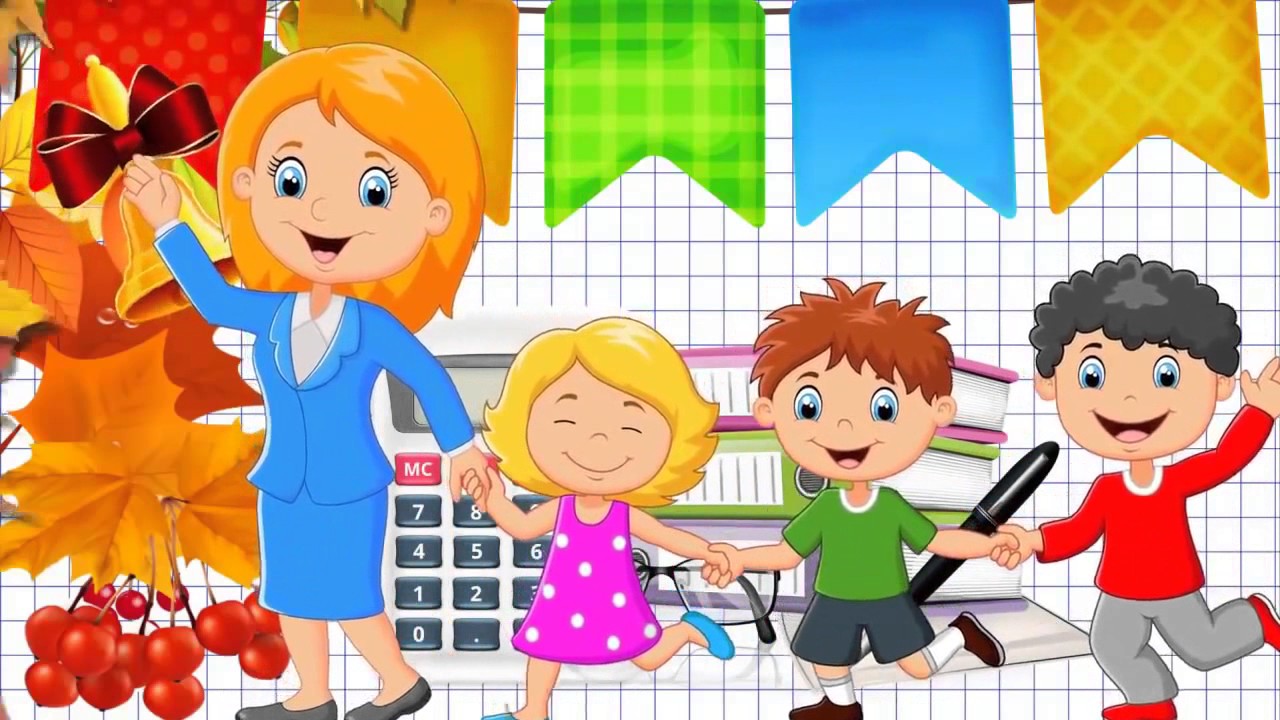 Период обученияКаникулы1-ая четвертьсо 01.09.2018г. по 28.10. 2018г.с  29.10 2018г. - по 04. 11.2018г.(осенние- 7дней)2-ая четвертьс   05.11.2018г.- по      30.12. 2018г.с  31.12 2018г. - по  13.01.2019г.(зимние-13 дней)3 четверть 14. 01.2019г.- по 25.03.2019г.С 26.03.2019г.по   02.04.2019г.(весенние-7дней)4 четверть   03.04.2019г. по            30.05.2019г.Дополнительные каникулы для обучающихся 1 классов с  18 .02.2019г.-     по 24 .02.2019г.№ КлассКоличество учащихся1а27Классов -12Обучающихся-298 чел.1б27Классов -12Обучающихся-298 чел.1в15Классов -12Обучающихся-298 чел.2а25Классов -12Обучающихся-298 чел.2б27Классов -12Обучающихся-298 чел.2в26Классов -12Обучающихся-298 чел.3а28Классов -12Обучающихся-298 чел.3б23Классов -12Обучающихся-298 чел.3в21Классов -12Обучающихся-298 чел.4а23Классов -12Обучающихся-298 чел.4б30Классов -12Обучающихся-298 чел.4в26Классов -12Обучающихся-298 чел.5а21Классов -12Обучающихся-276 чел.5б23Классов -12Обучающихся-276 чел.5в26Классов -12Обучающихся-276 чел.6а26Классов -12Обучающихся-276 чел.6б30Классов -12Обучающихся-276 чел.6в16Классов -12Обучающихся-276 чел.7а26Классов -12Обучающихся-276 чел.7б25Классов -12Обучающихся-276 чел.8а22Классов -12Обучающихся-276 чел.8б20Классов -12Обучающихся-276 чел.9а20Классов -12Обучающихся-276 чел.22.9б21Классов -12Обучающихся-276 чел.23.10а16Классов- 4Обучающихся –63 чел.24.10б16Классов- 4Обучающихся –63 чел.25.11а14Классов- 4Обучающихся –63 чел.26.11б17Классов- 4Обучающихся –63 чел.Итого:6371 кл2 кл3 кл4 кл5кл6кл7кл8кл9кл10кл11клМаксимально допустимая нагрузка при 5-дневной учебной неделе21262626Максимально допустимая нагрузка при 6-дневной учебной неделе32333536363737